Stickymoose – Deciding Together!Das Wort Stickymoose leitet sich vom Englischen sticky = klebrig und moose = Elch ab. Das Einzige, was ein klebriger Elch mit diesem Tool zu tun hat, ist das Logo: 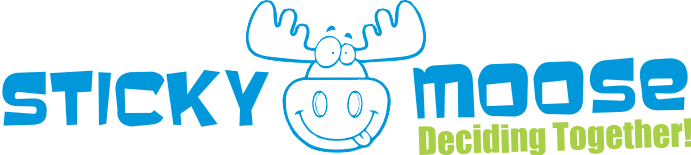 Quelle: stickymoose.com Bei dieser App handelt es sich um ein kostenloses Programm, bei dem (mehrere) Leute zu einem bestimmten Thema ihre Stimme abgeben können. Dies soll Entscheidungen, die von größeren Gruppen getroffen werden, erleichtern. Die App eignet sich also hervorragend für all jene, die ihre Freizeitaktivitäten voraus planen bzw. für sie wichtige Entscheidungen treffen wollen. In erster Linie wurde dieses Programm gegründet, um den häufigen Emailverkehr einzuschränken, denn heutzutage überprüfen nur die Wenigsten wirklich regelmäßig ihren Account. Ein lästiges Hin-und-herschicken von Emails sollte so vermieden werden. Stickymoose ermöglicht es so, den Leuten online eine Frage zu stellen, Freunde/Kollegen etc. dazu einzuladen, die ihre Vorschläge posten, um schlussendlich als Gruppe zu einer Entscheidung zu gelangen. Im Gegensatz zu vielen anderen ähnlichen Programmen, können die TeilnehmerInnen bei Stickymoose auch selber einen Vorschlag abgeben und dafür stimmen. Wie funktioniert die App?Gleich auf der Startseite der Website kann man eine Frage eingeben. Klickt man dann auf den Button “Go!“, so wird man zum nächsten Schritt weitergeleitet, bei dem das Thema der Fragestellung, also ein Titel, bekannt gegeben werden kann. Z.B. “Projektwoche der 5M Klasse“ Anschließend besteht die Möglichkeit, mehrere Antwortvorschläge zu schreiben, für die die anderen TeilnehmerInnen abstimmen können. Diese können wiederum auch eigene Ideen hinzufügen. Zu guter Letzt werden noch der Name des Erstellers, sowie eine optionale Deadline für die Fragestellung angegeben. Nachdem all diese Schritte befolgt wurden, wird automatisch ein Link von Stickymoose.com erstellt, der dann so mit Freunden/Kollegen via Social Media (Facebook etc.) oder anderwärtig geteilt werden kann. Sobald jeder der TeilnehmerInnen abgestimmt hat, kann man sehen, welche Antwort die meisten Stimmen bekommen hat. Die App im UnterrichtMeines Erachtens lässt sich Stickymoose in gewissen Aspekten gut in den Unterricht integrieren. Zum Beispiel können so Vorschläge gemacht werden, wohin der nächste Klassenausflug gehen soll oder es kann bei der Vergabe von Präsentationsthemen und –terminen eine Hilfestellung sein. Als positiven Punkt möchte ich die Option mit der Deadline anmerken. So werden die TeilnehmerInnen dieses Umfrageprogramms dazu aufgefordert und erinnert, bis zu einem bestimmten Zeitpunkt ihre Antwort bekannt zu geben. Besonders SchülerInnen tendieren oftmals dazu, solche Dinge zu vergessen. VorteileDie Website ist sehr userfreundlich gestaltet, und wirkt durch das Logo, sowie den Farben Grün, Blau und Weiß sehr ansprechend. Außerdem ist das Programm sehr einfach zu bedienen, es bedarf keiner zusätzlichen Erklärung. Die Idee, die dahinter steckt, nämlich Entscheidungen in einer Gruppe zu treffen, wo jede/r einzelne Teilnehmer/in seine/ihre eigene Meinung preisgeben kann ist auch ein weiterer Vorteil. NachteileWie bereits erwähnt, wurde die App dazu verwendet, um den häufigen Email-Verkehr zu reduzieren. Falls SchülerInnen nicht auf sozialen Netzwerken aktiv sein sollten, wird der Link von Stickymoose.com möglicherweise dann per Email geteilt, worauf die SchülerInnen erst recht wieder dazu gezwungen sind, ihren Email Account zu überprüfen. Dabei handelt es sich eher um einen Widerspruch, als um eine gut durchdachte Lösung. Die Website ist außerdem auf Englisch, dies könnte vielleicht ein Nachteil besonders für SchülerInnen der Unterstufe darstellen, deren Englischkenntnisse noch nicht so gut bzw. ausreichend sind.  